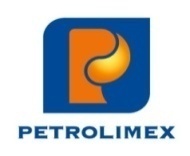 TỜ TRÌNH CỦA BAN KIỂM SOÁTVề việc lựa chọn đơn vị kiểm toán Báo cáo tài chính năm 2024Kính trình: Đại hội đồng cổ đông thường niên năm 2024Căn cứ Luật Doanh nghiệp số 59/2020/QH14 được Quốc hội khóa 14 thông qua ngày 17 tháng 06 năm 2020;Căn cứ Điều lệ tổ chức và hoạt động Công ty Cổ phần Vận tải và Dịch vụ Petrolimex Hải Phòng (Công ty PTS HP) được Đại hội đồng cổ đông thông qua ngày 29/04/2022;Ban kiểm soát (BKS) kính trình Đại hội đồng cổ đông thường niên (ĐHĐCĐTN) năm 2024 biểu quyết thông qua các nội dung dưới đây:1. 	Các tiêu chí lựa chọn Công ty kiểm toán độc lập.- Là Công ty hoạt động hợp pháp tại Việt Nam và được Ủy ban Chứng khoán Nhà nước chấp thuận kiểm toán cho các Công ty niêm yết;- Có kinh nghiệm kiểm toán đối với các công ty đại chúng tại Việt Nam;- Có uy tín về chất lượng kiểm toán;- Đội ngũ kiểm toán viên có trình độ cao và nhiều kinh nghiệm;- Đáp ứng yêu cầu của Công ty về phạm vi và tiến độ kiểm toán;- Có mức phí kiểm toán hợp lý phù hợp với chất lượng kiểm toán và phạm vi kiểm toán.2. 	Danh sách các công ty kiểm toán theo đề xuất của BKS.Căn cứ các tiêu thức trên, Ban Kiểm soát kính trình Đại hội đồng cổ đông danh sách các công ty kiểm toán sẽ được lựa chọn kiểm toán Báo cáo tài chính năm 2024 của Công ty PTS HP và ủy quyền Hội đồng quản trị Công ty quyết định lựa chọn một trong các Công ty trong danh sách sau đây:- Công ty TNHH KPMG Việt Nam.- Công ty TNHH Deloitte Việt Nam.- Công ty TNHH Ernst & Young Việt Nam.- Công ty TNHH Kiểm toán CPA Việt Nam (CPA).- Công ty TNHH Kiểm Toán An Việt.Kính trình Đại hội đồng cổ đông xem xét, thông qua.TCTY VẬN TẢI THỦY PETROLIMEXCỘNG HÒA XÃ HỘI CHỦ NGHĨA VIỆT NAMCTCP VẬN TẢI VÀ DV PETROLIMEX HPĐộc lập - Tự do - Hạnh phúcNơi nhận:- Như K/G;- HĐQT;- BĐH;- Lưu Ban THNS, P.TCHC.TM. BAN KIỂM SOÁTTRƯỞNG BANHoàng Anh Tuấn